 ö Ö    b B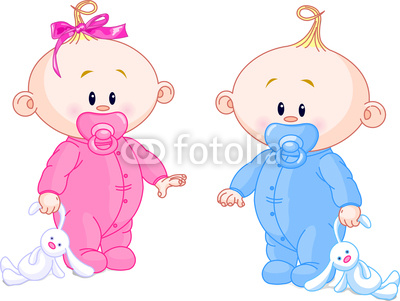 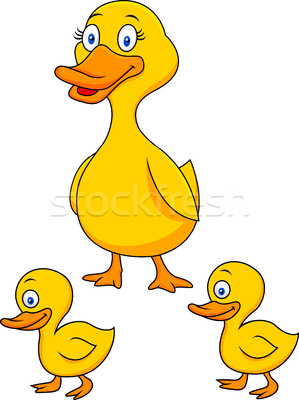    ördek     bebek ü Ü   ş Ş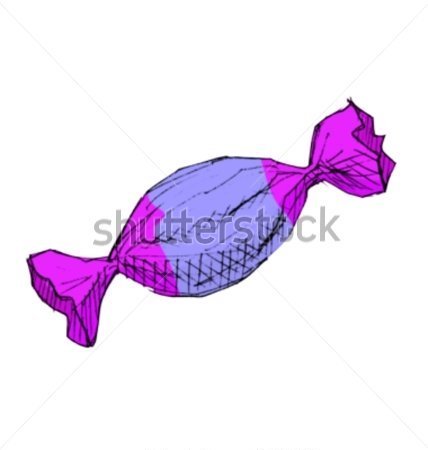 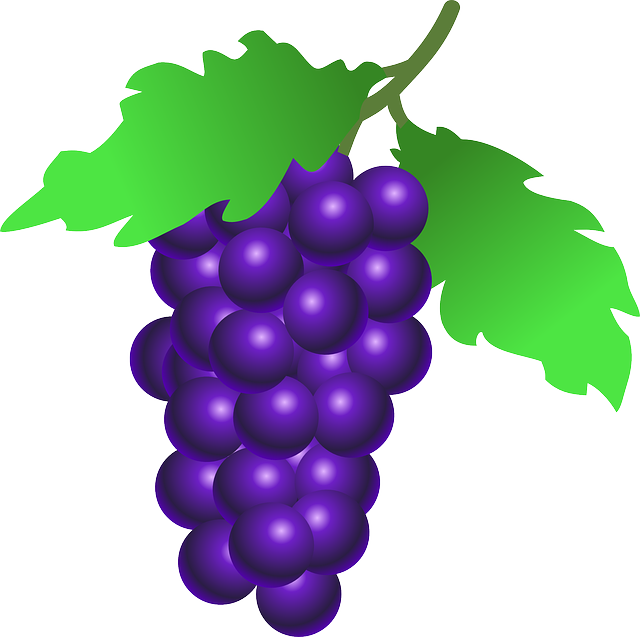   üzüm      şeker y Y   s S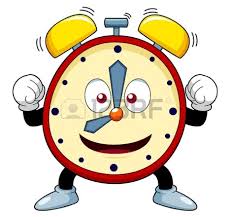 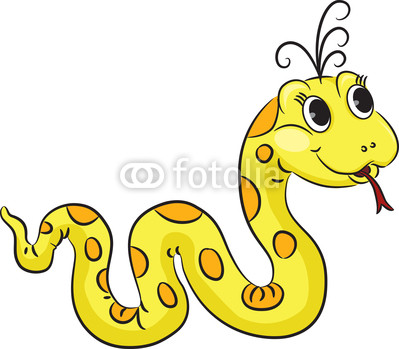   yılan       saatd D  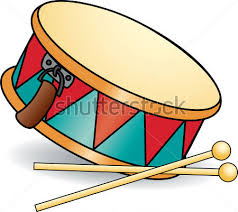   davul     